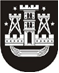 KLAIPĖDOS MIESTO SAVIVALDYBĖS TARYBASPRENDIMASDĖL Klaipėdos miesto dviračių infrastruktūros plėtros specialiojo plano patvirtinimo 2015 m. rugsėjis 24 d. Nr. T2-247KlaipėdaVadovaudamasi Lietuvos Respublikos vietos savivaldos įstatymo 16 straipsnio 3 dalies 8 punktu, 18 straipsnio 1 dalimi, Lietuvos Respublikos teritorijų planavimo įstatymo pakeitimo įstatymo 3 straipsnio 1 dalimi ir atsižvelgdama į Valstybinės teritorijų planavimo ir statybos inspekcijos prie Aplinkos ministerijos Klaipėdos teritorijų planavimo ir statybos valstybinės priežiūros skyriaus teritorijų planavimo dokumento 2015 m. rugpjūčio 18 d. patikrinimo aktą Nr. TP1-962, Klaipėdos miesto savivaldybės taryba nusprendžia:1. Patvirtinti Klaipėdos miesto dviračių infrastruktūros plėtros specialųjį planą (pridedami specialiojo plano sprendiniai – pagrindinis brėžinys, dviračių takų tipų brėžinys, sprendinių įgyvendinimo etapų brėžinys ir aiškinamasis raštas, iš viso – 65 lapai).2. Pripažinti netekusiu galios Klaipėdos miesto savivaldybės tarybos 2000 m. kovo 30 d. sprendimą Nr. 55 „Dėl Klaipėdos miesto dviračių transporto infrastruktūros išvystymo schemos patvirtinimo“.Šis sprendimas gali būti skundžiamas Lietuvos Respublikos administracinių bylų teisenos įstatymo nustatyta tvarka.Savivaldybės merasVytautas Grubliauskas